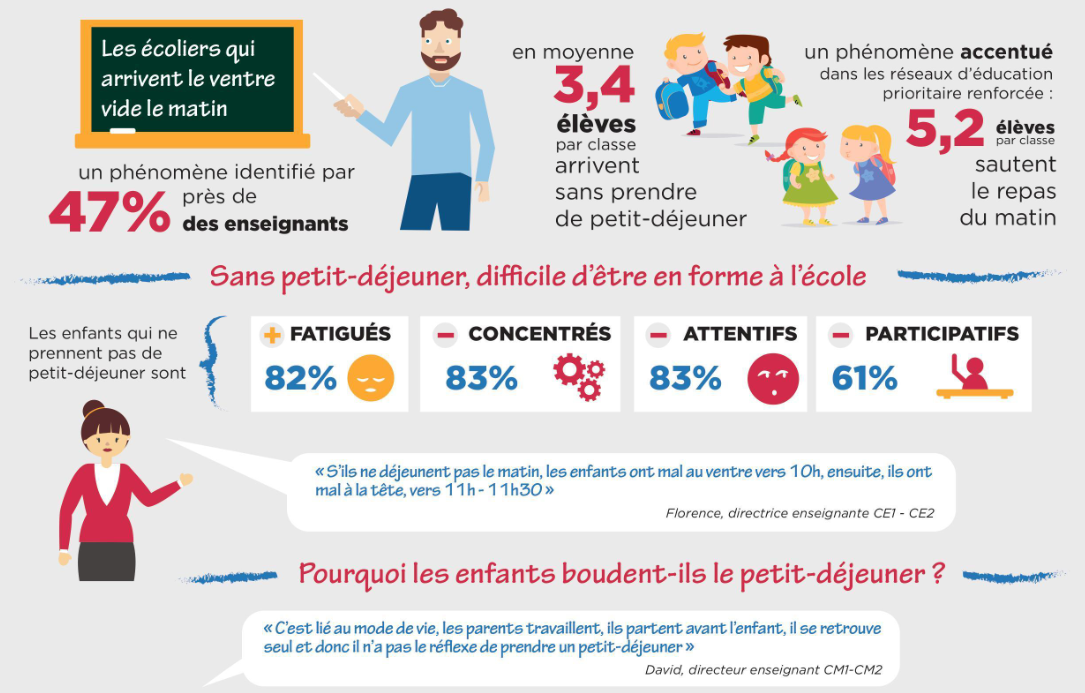 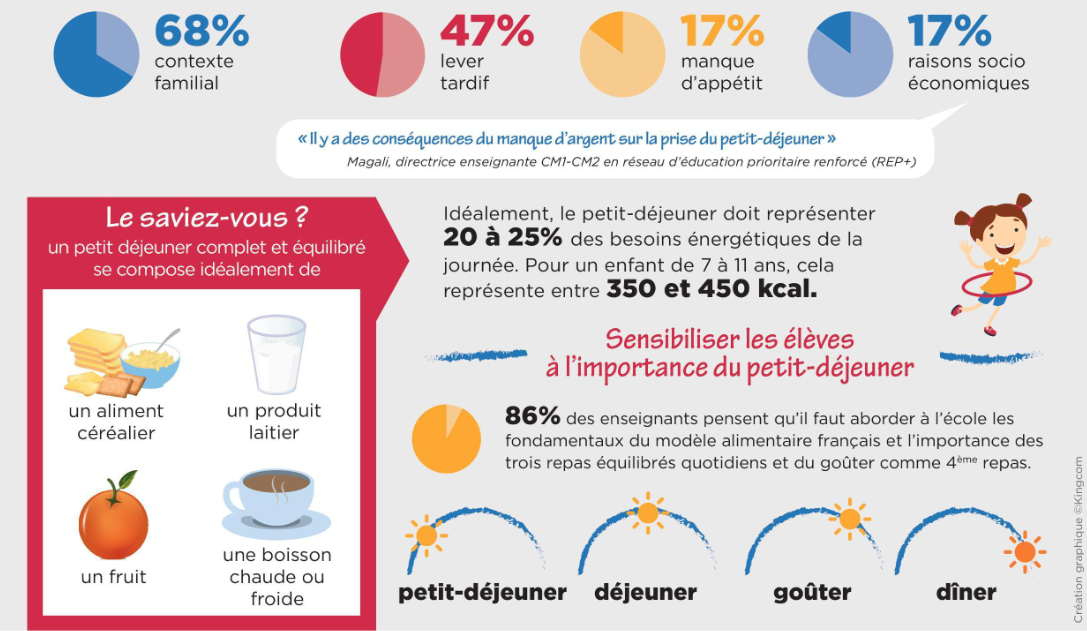 Nom: __________________________________________	Français 1	Date: ______________ne pas prendre le petit-déjeuner -- l’infographieles mots clés. Trouvez les traductions françaises des mots anglais dans l’infographie.arrive __________________students _________________skip meals _________________without __________________breakfast __________________tired __________________fruit _________________a grain product _____________Quelle est l’idée principale de l’infographie? Donnez des détails du texte pour justifier votre réponse. Écrivez en anglais. ________________________________________________________________________________________________________________________________________________________________________________________________________________________________________________________________________________________________________les détails soutenants. Cochez à gauche tous les détails qui sont mentionnés dans l’infographie. Après, écrivez l’information que vous trouvez pour les détails cochés. Écrivez en anglais. ___ the average number of students who come to class without having breakfast ___________ the average number of teachers who come to school without having breakfast __________ the percentage of teachers who have noticed this problem ________________ the percentage of students who are tired without having breakfast _____________ the percentage of students who don’t participate without having breakfast ____________ the percentage of students who only eat a cereal bar for breakfast _____________ the time that students start to feel bad if they don’t eat breakfast ________________ the percentage of students who wake up too late to eat breakfast _______________ the percentage of students who aren’t hungry in the morning _______________ the percentage of teachers who think schools should be a model for eating ____________ the elements of a balanced breakfast _____________________________________________________________________________ the percentage of energy that comes from eating breakfast _______________les mots inconnus. Écrivez une définition possible pour les mots/phrases souligné(e)s suivantes.“...un phénomène identifié par près de 47% des enseignants.” __________________“Sans petit-déjeuner, difficile d’être en forme à l’école” ________________________“Le saviez-vous? un petit déjeuner complet et équilibré se compose idéalement de…” ______________________________________“...et l’importance de trois repas équilibrés quotidiens et du goûter comme 4ème repas.” _________________________________la perspective de l’auteur. Choisissez la perspective que vous pensez est la plus juste. Après, justifiez votre réponse et utilisez des détails de l’infographie. __ students are able to function without having breakfast__ breakfast is an important meal__ breakfast is important, but it’s okay to skip it once in a while.________________________________________________________________________________________________________________________________________________________________________________________________________________________________________________________________________________________________________